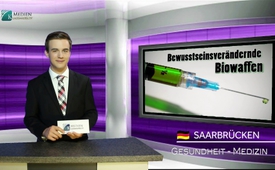 Des armes biologiques qui modifient la conscience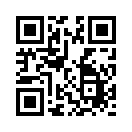 Est-ce qu’on ne chercherait pas à diminuer durablement notre sentiment spirituel par des armes biologiques qui modifient la conscience et par la vaccination obligatoire de masse ?
Avec cette question je vous souhaite la bienvenue à une nouvelle émission depuis notre studio de Sarebrück. Bonsoir !
Il ressort d’une vidéo de 2005, qui a filtré du Pentagone, et d’un autre document (Quarterly FunVax Review du 1er juin 2007), que dans le cadre d’un projet du nom de « FunVax », des expérimentations sur l’homme auraient eu lieu depuis au moins 8 ans avec des vaccins qui modifient la conscience.Est-ce qu’on ne chercherait pas à diminuer durablement notre sentiment spirituel par des armes biologiques qui modifient la conscience et par la vaccination obligatoire de masse ?
Avec cette question je vous souhaite la bienvenue à une nouvelle émission depuis notre studio de Sarebrück. Bonsoir !
Il ressort d’une vidéo de 2005, qui a filtré du Pentagone, et d’un autre document (Quarterly FunVax Review du 1er juin 2007), que dans le cadre d’un projet du nom de « FunVax », des expérimentations sur l’homme auraient eu lieu depuis au moins 8 ans avec des vaccins qui modifient la conscience.
Depuis 2007 ou même avant, des virus transgéniques des voies respiratoires auraient été propagés comme une pandémie par ces vaccins. Ce document évoque les méthodes suivantes utilisées pour tester la propagation : 
La dispersion à haute altitude (Chemtrails), la dispersion par l’eau, la transmission par des insectes, la propagation par un objet sur le sol (comme un véhicule ou une bouteille)… et la propagation d’infections par l’alimentation (la viande ou les fruits et les légumes). 
Lors d’une infection des voies respiratoires ces virus, après avoir passé la barrière hémato-encéphalique, inhiberaient ou diminueraient les prédispositions génétiques – surtout spirituelles -.
En faisant cela, on vise notamment le gène « VMAT2 », qui a la réputation, selon les biologistes moléculaires, d’être le gène responsable pour les sensations et les expériences spirituelles et religieuses de l’homme. Si ces déclarations correspondent à la vérité, il s’agirait d’une vaccination forcée dans le but de manipuler de manière ciblée justement les personnes spirituelles et religieuses. 
Ne restez pas passifs face à de telles informations et ne soyez pas spectateurs de ces décisions sans rien faire. Chacun de nous peut faire bouger quelque chose !
Au revoir !de XYSources:Sources :
www.youtube.com/watch?v=-gfTqfVeLHw| ww.wanttoknow.info/health/funvax070601.pdf 

http://info.kopp-verlag.de/hintergruende/enthuellungen/mike-adams/6-staemme-aerosolierter-bewusstseinsveraendernder-impfstoffe-bereits-an-menschen-getestet.htmlCela pourrait aussi vous intéresser:#Vaccination-fr - oui ou non ? Faits et arrière-plans - www.kla.tv/Vaccination-frKla.TV – Des nouvelles alternatives... libres – indépendantes – non censurées...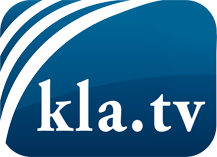 ce que les médias ne devraient pas dissimuler...peu entendu, du peuple pour le peuple...des informations régulières sur www.kla.tv/frÇa vaut la peine de rester avec nous! Vous pouvez vous abonner gratuitement à notre newsletter: www.kla.tv/abo-frAvis de sécurité:Les contre voix sont malheureusement de plus en plus censurées et réprimées. Tant que nous ne nous orientons pas en fonction des intérêts et des idéologies de la système presse, nous devons toujours nous attendre à ce que des prétextes soient recherchés pour bloquer ou supprimer Kla.TV.Alors mettez-vous dès aujourd’hui en réseau en dehors d’internet!
Cliquez ici: www.kla.tv/vernetzung&lang=frLicence:    Licence Creative Commons avec attribution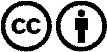 Il est permis de diffuser et d’utiliser notre matériel avec l’attribution! Toutefois, le matériel ne peut pas être utilisé hors contexte.
Cependant pour les institutions financées avec la redevance audio-visuelle, ceci n’est autorisé qu’avec notre accord. Des infractions peuvent entraîner des poursuites.